Year 3  standard elaborationsNotesThe SEs for Mathematics are organised using the Mathematical proficiencies. The Mathematical proficiencies include Understanding, Fluency, Reasoning and Problem-solving. The Mathematical proficiencies represent the valued features or assessable elements.For a specific assessment task, the standard elaborations description (in the previous table) can be modified to include task-specific content. Task-specific content can be drawn from an aspect of the achievement standard and the related content description/s which are aligned to the Mathematical proficiencies being assessed. Table 1 provides examples of how content can be related to the standard elaborations valued features for task-specific marking guides at a C standard. Table 2 helps clarify key terms from the standard descriptors in the Mathematics SEs and should be used in conjunction with the ACARA Australian Curriculum Mathematics glossary: https://v9.australiancurriculum.edu.au/content/dam/en/curriculum/ac-version-9/downloads/mathematics/mathematics-glossary-v9.docx Table 1: Examples of how content can be related to the SE valued features for task-specific marking guides at a C standardTable 2: Key terms used in Mathematics SEs © State of Queensland (QCAA) 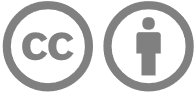 Licence: https://creativecommons.org/licenses/by/4.0 | Copyright notice: www.qcaa.qld.edu.au/copyright — lists the full terms and conditions, which specify certain exceptions to the licence. | Attribution: (include the link): © State of Queensland (QCAA) 2024Unless otherwise indicated material from Australian Curriculum is © ACARA 2010–present, licensed under CC BY 4.0. For the latest information and additional terms of use, please check the Australian Curriculum website and its copyright notice.Year 3 standard elaborations — 
Australian Curriculum v9.0:  PurposeThe standards elaborations (SEs) have been designed to support teachers to connect curriculum to evidence in assessment so that students are assessed on what they have had the opportunity to learn. The SEs can be used to:make consistent and comparable judgments, on a five-point scale, about the evidence of learning in a folio of student work across a year/band develop task-specific standards (or marking guides) for individual assessment tasksquality assure planning documents to ensure coverage of the achievement standard across a year/band.StructureThe SEs have been developed using the Australian Curriculum achievement standard. The achievement standard for Mathematics describes what students are expected to know and be able to do at the end of each year. Teachers use the SEs during and at the end of a teaching period to make on-balance judgments about the qualities in student work that demonstrate the depth and breadth of their learning. The Mathematics SEs have been organised using the Mathematical proficiencies. Performance across the five-point scale is frequently described in terms of complexity and familiarity of the standards descriptor being assessed. Across the standards elaborations in Year 3 to Year 6, this is described using: A — unfamiliar, B — complex familiar, C — simple familiar, D — some simple familiar, E — isolated and obvious. In Queensland, the achievement standard represents the C standard — a sound level of knowledge and understanding of the content, and application of skills. The SEs are presented in a matrix where the discernible differences and/or degrees of quality between each performance level are highlighted. Teachers match these discernible differences and/or degrees of quality to characteristics of student work to make judgments across a five-point scale. Terms are described in the Notes section following the matrix.Year 3 Australian Curriculum:  achievement standardBy the end of Year 3, students order and represent natural numbers beyond 10 000. They partition, rearrange and regroup two- and three-digit numbers in different ways to assist in calculations. Students extend and use single-digit addition and related subtraction facts and apply additive strategies to model and solve problems involving two- and three-digit numbers. They use mathematical modelling to solve practical problems involving single-digit multiplication and division, recalling multiplication facts for twos, threes, fours, fives and tens, and using a range of strategies. Students represent unit fractions and their multiples in different ways. They make estimates and determine the reasonableness of financial and other calculations. Students find unknown values in number sentences involving addition and subtraction. They create algorithms to investigate numbers and explore simple patterns.Students use familiar metric units when estimating, comparing and measuring the attributes of objects and events. They identify angles as measures of turn and compare them to right angles. Students estimate and compare measures of duration using formal units of time. They represent money values in different ways. Students make, compare and classify objects using key features. They interpret and create two-dimensional representations of familiar environments.Students conduct guided statistical investigations involving categorical and discrete numerical data, and interpret their results in terms of the context. They record, represent and compare data they have collected. Students use practical activities, observation or experiment to identify and describe outcomes and the likelihood of everyday events explaining reasoning. They conduct repeated chance experiments and discuss variation in results.Source: Australian Curriculum, Assessment and Reporting Authority (ACARA), Australian Curriculum Version 9.0  for Foundation–10 https://v9.australiancurriculum.edu.au/f-10-curriculum/learning-areas/mathematics/year-3?view=quick&detailed-content-descriptions=0&hide-ccp=0&hide-gc=0&side-by-side=1&strands-start-index=0&subjects-start-index=0 Note: The Mathematics SEs are organised by the Mathematical proficiencies. The proficiencies represent the actions students demonstrate when working mathematically. The proficiencies are embedded as verbs in the achievement standard and related content descriptions. For further information about the connections between the achievement standard aspects and the standard elaborations see Table 1 on page 4.ABCDEThe folio of student work contains evidence of the following:The folio of student work contains evidence of the following:The folio of student work contains evidence of the following:The folio of student work contains evidence of the following:The folio of student work contains evidence of the following:Mathematical proficienciesUnderstandingaccurate and consistent identification, representation, description and connection of mathematical concepts and relationships in unfamiliar, complex familiar, and simple familiar situationsaccurate identification, representation, description and connection of mathematical concepts and relationships in complex familiar and simple familiar situationsidentification, representation, description and connection of mathematical concepts and relationships in simple familiar situationspartial identification, representation and description of mathematical concepts and relationships in some simple familiar situationsfragmented identification, representation and description of mathematical concepts and relationships in isolated and obvious situationsMathematical proficienciesFluencychoice, use and application of comprehensive facts, definitions, and procedures to find solutions in unfamiliar, complex familiar, and simple familiar situationschoice, use and application of effective facts, definitions, and procedures to find solutions in complex familiar and simple familiar situationschoice, use and application of facts, definitions, and procedures to find solutions in simple familiar situationschoice and use of partial facts, definitions, and procedures to find solutions in some simple familiar situationschoice and use of fragmented facts, definitions and procedures to find solutions in isolated and obvious situationsMathematical proficienciesReasoningcomprehensive explanation of mathematical thinking, strategies used, and conclusions reached in unfamiliar, complex familiar, and simple familiar situationsdetailed explanation of mathematical thinking, strategies used, and conclusions reached in complex familiar and simple familiar situationsexplanation of mathematical thinking, strategies used, and conclusions reached in simple familiar situationspartial explanation of mathematical thinking, strategies used, and conclusions reached in some simple familiar situationsfragmented explanation of mathematical thinking, strategies used, and conclusions reached in isolated and obvious situationsMathematical proficienciesProblem-solvingpurposeful use of problem-solving approaches to find solutions to problems.effective use of problem-solving approaches to find solutions to problems. use of problem-solving approaches to find solutions to problems. partial use of problem-solving approaches to make progress towards finding solutions to problems.fragmented use of problem-solving approaches to make progress towards finding solutions to problems.Keyshading emphasises the qualities that discriminate between the A–E descriptorsAspect of the achievement standardRelated content description/sSE valued features (Mathematical proficiencies)Examples of how content can be related to the SE valued features Students order and represent natural numbers beyond 10 000.Numberrecognise, represent and order natural numbers using naming and writing conventions for numerals beyond 10 000 AC9M3N01Understandingrepresenting natural numbers beyond 10 000Students order and represent natural numbers beyond 10 000.Numberrecognise, represent and order natural numbers using naming and writing conventions for numerals beyond 10 000 AC9M3N01Fluencyordering natural numbers beyond 10 000They partition, rearrange and regroup two- and three-digit numbers in different ways to assist in calculations.Numberadd and subtract two- and three-digit numbers using place value to partition, rearrange and regroup numbers to assist in calculations without a calculator AC9M3N03Algebrarecognise and explain the connection between addition and subtraction as inverse operations, apply to partition numbers and find unknown values in number sentences AC9M3A01Measurementrecognise the relationships between dollars and cents and represent money values in different ways AC9M3M06Fluencypartitioning, rearranging and regrouping two-digit numbers in different ways to assist in calculationspartitioning, rearranging and regrouping three-digit numbers in different ways to assist in calculationsStudents extend and use single-digit addition and related subtraction facts and apply additive strategies to model and solve problems involving two- and three-digit numbers.Numberadd and subtract two- and three-digit numbers using place value to partition, rearrange and regroup numbers to assist in calculations without a calculator AC9M3N03use mathematical modelling to solve practical problems involving additive and multiplicative situations including financial contexts; formulate problems using number sentences and choose calculation strategies, using digital tools where appropriate; interpret and communicate solutions in terms of the situation AC9M3N06Algebraextend and apply knowledge of addition and subtraction facts to 20 to develop efficient mental strategies for computation with larger numbers without a calculator AC9M3A02Understanding modelling problems involving two- and three-digit numbersStudents extend and use single-digit addition and related subtraction facts and apply additive strategies to model and solve problems involving two- and three-digit numbers.Numberadd and subtract two- and three-digit numbers using place value to partition, rearrange and regroup numbers to assist in calculations without a calculator AC9M3N03use mathematical modelling to solve practical problems involving additive and multiplicative situations including financial contexts; formulate problems using number sentences and choose calculation strategies, using digital tools where appropriate; interpret and communicate solutions in terms of the situation AC9M3N06Algebraextend and apply knowledge of addition and subtraction facts to 20 to develop efficient mental strategies for computation with larger numbers without a calculator AC9M3A02Fluency solving problems involving two- and three- digit numbers by extending and using single-digit addition and related subtraction facts, and applying additive strategies They use mathematical modelling to solve practical problems involving single-digit multiplication and division, recalling multiplication facts for twos, threes, fours, fives and tens, and using a range of strategies.Numbermultiply and divide one- and two-digit numbers, representing problems using number sentences, diagrams and arrays, and using a variety of calculation strategies AC9M3N04use mathematical modelling to solve practical problems involving additive and multiplicative situations including financial contexts; formulate problems using number sentences and choose calculation strategies, using digital tools where appropriate; interpret and communicate solutions in terms of the situation AC9M3N06Algebrarecall and demonstrate proficiency with multiplication facts for 3, 4, 5, 3, 4, 5 and 10; extend and apply facts to develop the related division facts AC9M3A03Fluency solving practical problems involving single-digit multiplication and division, recalling multiplication facts for twos, threes, fours, fives and tens, using a range of strategiesThey use mathematical modelling to solve practical problems involving single-digit multiplication and division, recalling multiplication facts for twos, threes, fours, fives and tens, and using a range of strategies.Numbermultiply and divide one- and two-digit numbers, representing problems using number sentences, diagrams and arrays, and using a variety of calculation strategies AC9M3N04use mathematical modelling to solve practical problems involving additive and multiplicative situations including financial contexts; formulate problems using number sentences and choose calculation strategies, using digital tools where appropriate; interpret and communicate solutions in terms of the situation AC9M3N06Algebrarecall and demonstrate proficiency with multiplication facts for 3, 4, 5, 3, 4, 5 and 10; extend and apply facts to develop the related division facts AC9M3A03Problem-solvingusing mathematical modelling to solve practical problemsStudents represent unit fractions and their multiples in different ways.Numberrecognise and represent unit fractions including  and their multiples in different ways; combine fractions with the same denominator to complete the whole AC9M3N02Understandingrepresenting unit fractions and their multiples in different waysThey make estimates and determine the reasonableness of financial and other calculations.Numberestimate the quantity of objects in collections and make estimates when solving problems to determine the reasonableness of calculations AC9M3N05use mathematical modelling to solve practical problems involving additive and multiplicative situations including financial contexts; formulate problems using number sentences and choose calculation strategies, using digital tools where appropriate; interpret and communicate solutions in terms of the situation AC9M3N06Measurementidentify which metric units are used to measure everyday items; use measurements of familiar items and known units to make estimates AC9M3M01recognise the relationships between dollars and cents and represent money values in different ways AC9M3M06Reasoningmaking estimates to determine the reasonableness of financial and other calculationsStudents find unknown values in number sentences involving addition and subtraction.Algebrarecognise and explain the connection between addition and subtraction as inverse operations, apply to partition numbers and find unknown values in number sentences AC9M3A01Fluencyfinding unknown values in number sentences involving addition and subtractionThey create algorithms to investigate numbers and explore simple patterns.Algebrafollow and create algorithms involving a sequence of steps and decisions to investigate numbers; describe any emerging patterns AC9M3N07Understandingexploring simple patternsThey create algorithms to investigate numbers and explore simple patterns.Algebrafollow and create algorithms involving a sequence of steps and decisions to investigate numbers; describe any emerging patterns AC9M3N07Problem-solvingcreating algorithms to investigate numbersStudents use familiar metric units when estimating, comparing and measuring the attributes of objects and events.Measurementidentify which metric units are used to measure everyday items; use measurements of familiar items and known units to make estimates AC9M3M01measure and compare objects using familiar metric units of length, mass and capacity, and instruments with labelled markings AC9M3M02recognise and use the relationship between formal units of time including days, hours, minutes and seconds to estimate and compare the duration of events AC9M3M03Fluencyestimating and measuring the attributes ofobjects eventsusing familiar metric units Students use familiar metric units when estimating, comparing and measuring the attributes of objects and events.Measurementidentify which metric units are used to measure everyday items; use measurements of familiar items and known units to make estimates AC9M3M01measure and compare objects using familiar metric units of length, mass and capacity, and instruments with labelled markings AC9M3M02recognise and use the relationship between formal units of time including days, hours, minutes and seconds to estimate and compare the duration of events AC9M3M03Reasoningcomparing attributes ofobjects eventsusing familiar metric unitsThey identify angles as measures of turn and compare them to right angles.Measurementidentify angles as measures of turn and compare angles with right angles in everyday situations AC9M3M05Understandingidentifying angles as measures of turnThey identify angles as measures of turn and compare them to right angles.Measurementidentify angles as measures of turn and compare angles with right angles in everyday situations AC9M3M05Reasoningcomparing angles to right anglesStudents estimate and compare measures of duration using formal units of time.Measurementrecognise and use the relationship between formal units of time including days, hours, minutes and seconds to estimate and compare the duration of events AC9M3M03describe the relationship between the hours and minutes on analog and digital clocks, and read the time to the nearest minute AC9M3M04Fluencyestimating measures of duration using formal units of timeStudents estimate and compare measures of duration using formal units of time.Measurementrecognise and use the relationship between formal units of time including days, hours, minutes and seconds to estimate and compare the duration of events AC9M3M03describe the relationship between the hours and minutes on analog and digital clocks, and read the time to the nearest minute AC9M3M04Reasoningcomparing measures of duration using formal units of timeThey represent money values in different ways.Measurementrecognise the relationships between dollars and cents and represent money values in different ways AC9M3M06Understanding representing money values in different waysStudents make, compare and classify objects using key features.Spacemake, compare and classify objects, identifying key features and explaining why these features make them suited to their uses AC9M3SP01Understanding making objects using key features Students make, compare and classify objects using key features.Spacemake, compare and classify objects, identifying key features and explaining why these features make them suited to their uses AC9M3SP01Fluencyclassifying objects using key featuresStudents make, compare and classify objects using key features.Spacemake, compare and classify objects, identifying key features and explaining why these features make them suited to their uses AC9M3SP01Reasoningcomparing objects using key featuresThey interpret and create two-dimensional representations of familiar environments.Spaceinterpret and create two dimensional representations of familiar environments, locating key landmarks and objects relative to each other AC9M3SP02Understandingcreating two-dimensional representations of familiar environmentsThey interpret and create two-dimensional representations of familiar environments.Spaceinterpret and create two dimensional representations of familiar environments, locating key landmarks and objects relative to each other AC9M3SP02Reasoninginterpreting two-dimensional representations of familiar environmentsStudents conduct guided statistical investigations involving categorical and discrete numerical data, and interpret their results in terms of the context.Statistic acquire data for categorical and discrete numerical variables to address a question of interest or purpose by observing, collecting and accessing data sets; record the data using appropriate methods including frequency tables and spreadsheets AC9M3ST01create and compare different graphical representations of data sets including using software where appropriate; interpret the data in terms of the context AC9M3ST02conduct guided statistical investigations involving the collection, representation and interpretation of data for categorical and discrete numerical variables with respect to questions of interest AC9M3ST03Reasoninginterpreting results from statistical investigations in terms of the contextStudents conduct guided statistical investigations involving categorical and discrete numerical data, and interpret their results in terms of the context.Statistic acquire data for categorical and discrete numerical variables to address a question of interest or purpose by observing, collecting and accessing data sets; record the data using appropriate methods including frequency tables and spreadsheets AC9M3ST01create and compare different graphical representations of data sets including using software where appropriate; interpret the data in terms of the context AC9M3ST02conduct guided statistical investigations involving the collection, representation and interpretation of data for categorical and discrete numerical variables with respect to questions of interest AC9M3ST03Problem-solvingconducting guided statistical investigations involving categorical and discrete numerical dataThey record, represent and compare data they have collected.Statisticsacquire data for categorical and discrete numerical variables to address a question of interest or purpose by observing, collecting and accessing data sets; record the data using appropriate methods including frequency tables and spreadsheets AC9M3ST01create and compare different graphical representations of data sets including using software where appropriate; interpret the data in terms of the context AC9M3ST02Understandingrepresenting collected data They record, represent and compare data they have collected.Statisticsacquire data for categorical and discrete numerical variables to address a question of interest or purpose by observing, collecting and accessing data sets; record the data using appropriate methods including frequency tables and spreadsheets AC9M3ST01create and compare different graphical representations of data sets including using software where appropriate; interpret the data in terms of the context AC9M3ST02Fluencyrecording collected data They record, represent and compare data they have collected.Statisticsacquire data for categorical and discrete numerical variables to address a question of interest or purpose by observing, collecting and accessing data sets; record the data using appropriate methods including frequency tables and spreadsheets AC9M3ST01create and compare different graphical representations of data sets including using software where appropriate; interpret the data in terms of the context AC9M3ST02Reasoningcomparing collected data Students use practical activities, observation or experiment to identify and describe outcomes and the likelihood of everyday events explaining reasoning.Probabilityidentify practical activities and everyday events involving chance; describe possible outcomes and events as ‘likely’ or ‘unlikely’ and identify some events as ‘certain’ or ‘impossible’ explaining reasoning AC9M3P01conduct repeated chance experiments; identify and describe possible outcomes, record the results, recognise and discuss the variation AC9M3P02Understanding identifying outcomes and the likelihood of everyday events describing outcomes and the likelihood of everyday eventsStudents use practical activities, observation or experiment to identify and describe outcomes and the likelihood of everyday events explaining reasoning.Probabilityidentify practical activities and everyday events involving chance; describe possible outcomes and events as ‘likely’ or ‘unlikely’ and identify some events as ‘certain’ or ‘impossible’ explaining reasoning AC9M3P01conduct repeated chance experiments; identify and describe possible outcomes, record the results, recognise and discuss the variation AC9M3P02Fluencyusing practical activities, observation or experimentStudents use practical activities, observation or experiment to identify and describe outcomes and the likelihood of everyday events explaining reasoning.Probabilityidentify practical activities and everyday events involving chance; describe possible outcomes and events as ‘likely’ or ‘unlikely’ and identify some events as ‘certain’ or ‘impossible’ explaining reasoning AC9M3P01conduct repeated chance experiments; identify and describe possible outcomes, record the results, recognise and discuss the variation AC9M3P02Reasoningexplaining reasoning from practical activities, observations or experiments They conduct repeated chance experiments and discuss variation in results.Probabilityconduct repeated chance experiments; identify and describe possible outcomes, record the results, recognise and discuss the variation AC9M3P02Reasoningdiscussing variation in results from repeated chance experimentsThey conduct repeated chance experiments and discuss variation in results.Probabilityconduct repeated chance experiments; identify and describe possible outcomes, record the results, recognise and discuss the variation AC9M3P02Problem-solvingconducting repeated chance experimentsTermDescriptionSimple familiarProblems of this degree of difficulty require students to demonstrate knowledge and understanding of the subject matter and application of skills in a situation where:relationships and interactions are obvious and have few elements; and all of the information to solve the problem is identifiable; that is the required procedure is clear from the way the problem is posed, or in a context that has been a focus of prior learning.Students are not required to interpret, clarify and analyse problems to develop responses.Complex familiarProblems of this degree of difficulty require students to demonstrate knowledge and understanding of the subject matter and application of skills in a situation where:  relationships and interactions have a number of elements, such that connections are made with subject matter within and/or across the strands of mathematics; andall of the information to solve the problem is identifiable; that is  the required procedure is clear from the way the problem is posed, or  in a context that has been a focus of prior learning. Some interpretation, clarification and analysis will be required to develop responses.Creating complex familiar examples may consist in making changes to any of the following, including the:number of steps required to solve the problem/situationchanges to increments, benchmarks or scale number of attributes considered.UnfamiliarProblems of this degree of difficulty require students to demonstrate knowledge and understanding of the subject matter and application of skills in a situation where: relationships and interactions have a number of elements, such that connections are made with subject matter within and/or across the strands of mathematics; and all the information to solve the problem is not immediately identifiable; that is the required procedure is not clear from the way the problem is posed, and in a context in which students have had limited prior experience. Students interpret, clarify and analyse problems to develop responses. Creating unfamiliar examples may consist in making changes to any of the following, including the:context for application, e.g. financial, measurement, spatial or statisticaltype of representation, e.g. physical, visual or symbolicorientation of representation, e.g. horizontal or verticalmerge of subject matter/concepts from across different strands.